Application for attending National / International Conference (within the country and abroad) /Seminar / Symposia / Short Term Training Programme (STTP) under the CPDA1. Name of the Applicant			:2. Designation				:3. Department				:4. DETAILS OF THE CONFERENCE/SEMINAR/SYMPOSIA	Nature				: (International/National)Name of the organizing body	:Title of the Conference/Seminar	:Title of the Paper			:Date				:Venue				:5. DETAILS OF THE SHORT-TERM TRAINING PROGRAMME (STTP)Title 				:Name of the Organizer		:Venue				:Date				:6. DETAILS OF THE JOURNEY AND FINANCIAL ASSISTANCE SOUGHT UNDER THE CPDADate of proceeding to attend the above	:Date of return to resume duties		:An amount of ₹.............................. may be sanctioned for reimbursement from the CPDA to attend the above, details of which are as follows: 7. In case of International Conference/Seminar/Symposia organized abroad:* Application for SCL/DL may be submitted separately.DECLARATION BY THE APPLICANTI hereby declare that I have not received any amount from any other source for this activity. Further, I understand that in case I receive any amount for the activity from other source(s), the same will be deducted at the time of final settlement. I hereby declare that I will submit a copy of the certificate of the presentation of the paper, all bills, boarding passes and tickets in original for the settlement/adjustment of the TA advance/ reimbursement. Enclosures: Acceptance letter of the paper to be presented. Copy of paper to be presented. Copy of the Conference brochure/letter received from the organizers or Conference website mentioning the amount of registration fee to be paid. (Signature of the applicant)Name: …………….................................................Observations of the Head of the Department: RECOMMENDED / NOT RECOMMENDED(Signature of the HoD)Observations of the Screening Committee: RECOMMENDED / NOT RECOMMENDED(The minutes of the meeting of the Screening Committee may be enclosed separately)(Signature of the Chairperson of the Screening Committee)DIRECTORTO BE FILLED IN BY THE FINANCE BRANCHDetails of CPDA utilization and Balance 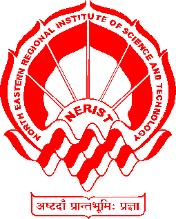 पूर्वोत्तर क्षेत्रीय विज्ञान एवं प्रौद्योगिकी संस्थानNorth Eastern Regional Institute of Science and Technology 
Deemed-to-be-University under MHRD, Govt. of India
Nirjuli - 791109, Arunachal PradeshSl. No.ParticularsAmount, ₹1Registration Fees (wherever applicable)2Visa fee (for Conferences held abroad)2Insurance charges (wherever applicable)3Accommodation charges 3Within India 3Outside India 4Daily Allowance4Within India for .....................days @ ₹………………………4Per Diem (outside India) for ..............days @ $...................@ Conversion rate at: …………...= ₹…………………………5Travelling Expenditure Within India Train / Air / Bus 5Road (only local travel within city)5Outside India Train / Air / Bus 5Road (only local travel within city)Total ₹6Advance applied for (in Rupees)Whether NOC for visa is required 	YESNOSl. No.Amount claimed /submitted under activities listed under CPDA for the current year of the current block.Current ClaimAvailable balance under the PDAAdmissible amount1.